NØTTERØY BADMINTON KLUBB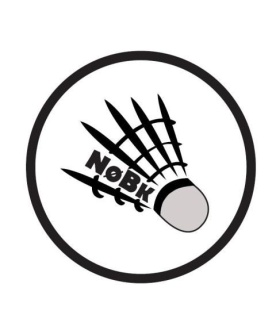 SAKSLISTE ÅRSMØTE 2020tid/ sted:	MANdag 22/6-2020  kl. 18:00  ved Hårkolhallen.AGENDA:Sak 1.	Godkjenne de  stemmeberettigede.Sak 2. 	Godkjenne innkalling, saksliste og forretningsorden.Sak 3.  Valg av dirigent, referent og 2 medlemmer til å underskrive protokollen.Sak 4.	Behandling  av årsberetningenSak 5.	Behandling  av regnskapet Sak 6.  Behandling av saker og forslag. Eventuelle forslag tas med på møtet. Sak 7.	Fastsette kontingent. Styret har følgende forslag for sesongen 2020-2021:Alle medlemmer betaler kr. 100,00, jvf krav fra NIF om at alleklubber skal ha egen medlems kontingent utenom treningsavgiften.I tillegg treningsavgift: 	Voksen 	kr. 1500,-Barn		kr.  1100,-Barn er de som først fyller16 år etter at de melder seg innFamilie	Full pris eldste familie medlem, resterende halv pris pr. persEks. 1 voksen + 1 barn  kr. 2050,-Sak 8.  Vedta budsjett.Sak 9   Behandle organisasjonsplanen.Sak 10. Valg 
Årsberetning, regnskap, forslag til budsjett og forslag til nytt styre utleveres på årsmøte.NøBK ønsker alle medlemmer velkommen!Nils Petter Johansenleder